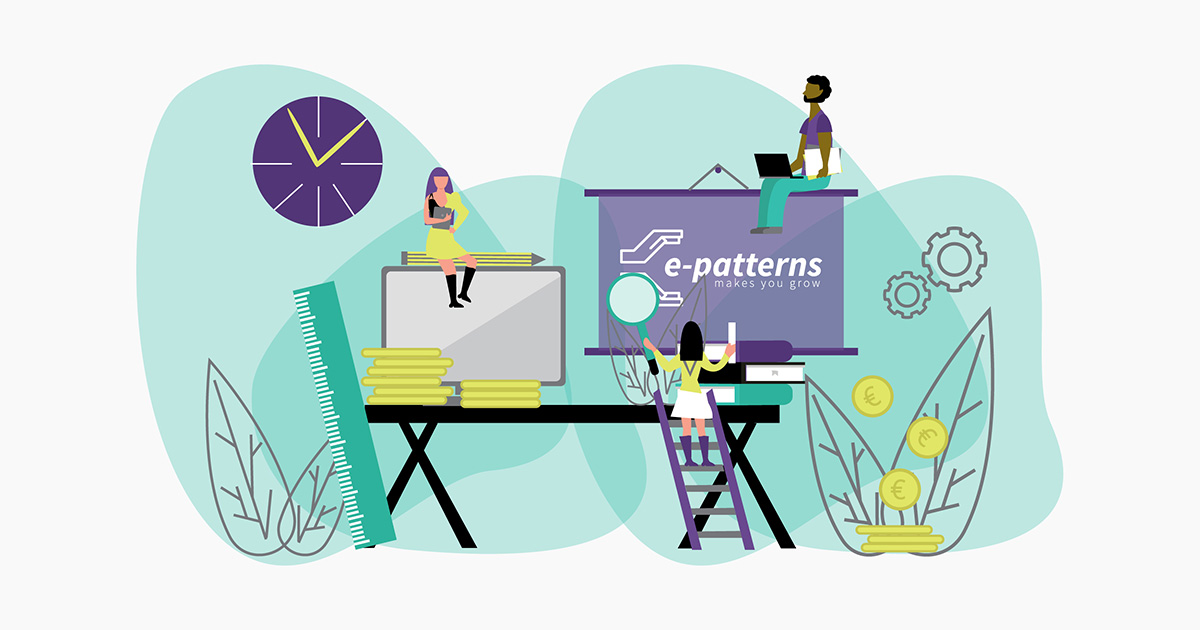 Evaluierungsplan (Vorlage)EVALUIERUNGSPLAN (VORLAGE)Wer ist für das Sammeln der Daten verantwortlich?Warum muss evaluiert warden?Was muss ich herausfinden?Was werde ich messen?Wie werde ich es messenVon wem werde ich die Daten erheben?Wann werde ich die Daten erheben?Was werde ich mit den Daten machen?bestimmen Sie den Zweck der Evaluierungbestimmen Sie die Zielgruppe der EvaluierungLegen Sie Evaluierungsfragen festWählen Sie Ergebnisse für Ihre Messungbestimmen Sie Indikatoren und Kennzahlenwählen Sie Datenerhebungsmethodenstellen Sie sicher, dass die Daten von guter Qualität sindlegen Sie ein Sample festentwickeln Sie einen ZeitplanDatenanalyseAufschreiben der EvaluierungÖffentlichkeitsarbeit